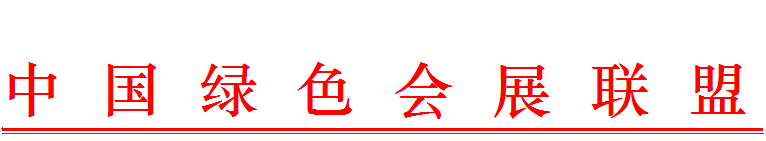 倡议书广大会展行业同仁：近年来，我国会展业高速发展，会展数量已居世界前列。但随着会展数量的激增，展会运营成本增加，展览现场污染严重、资源能源消耗巨大等问题凸显，已严重制约我国会展业可持续发展。为贯彻落实国务院印发《关于进一步促进展览业改革发展的若干意见》（国发[2015]15号）和国内贸易行业标准《会展业节能降耗工作规范》（SB/T11090-2014）倡导低碳、环保、绿色展会的发展理念，我们承诺，主动践行国家推动绿色会展有关要求，并自愿发起成立中国绿色会展联盟，建立紧密合作机制，整合业内优质资源，形成工作合力，共同推动会展业节能降耗、转型升级、绿色发展。在此，我们以中国绿色会展联盟名义向会展行业同仁发出倡议：一、倡议会展业同仁秉持 “优势互补、资源共享、合作共赢”的原则，自觉践行绿色会展有关要求，宣传推广绿色会展理念，整合自身资源，加强对外合作，努力营造绿色会展发展的良好环境。二、倡议会展管理促进机构引导所在区域的展览机构积极践行绿色会展，出台相关支持促进政策和发展意见，大力推动绿色会展产业链的发展。三、倡议会展主办单位积极转变会展方式，充分运用信息化手段，在会展宣传推广、运营管理方式等方面减少纸质等一次性材料的使用；在主办展会中设置绿色展区，鼓励参展企业适度装修，使用模块化、便携的展具材料，引导参展企业降低一次性展台的使用比例。四、倡议展馆企业（会展中心）积极探索管理方式创新，充分运用现代化手段，推动展览场馆智能化管理系统建立，采取高效节约化的循环使用手段，如建立电子化指路标，规划物流路线图，避免排碳性运输，减低对一次性材料的使用，对废物及垃圾进行可循环回收处理。制订相关配套措施，鼓励参展企业减少声光电的污染及能源消耗，鼓励展览工程企业使用环保材料设计施工，自行回收展台，减少垃圾产生及环境污染。五、倡议会展服务商加大科技创新力度，加大科技创新力度，提供务实高效、集约化、智能化的展览信息服务产品和绿色会展解决方案，以信息化推动展览业绿色低碳可持续发展。增强环保型展台设计施工能力，减少展览施工过程中的环境污染，提高展台回收利用率，降低一次性材料的使用比例，探索新型展览工程服务方式，鼓励参展企业采取租赁等方式，减少会展垃圾产生。同时，我们诚挚邀请会展行业同仁加入中国绿色会展联盟。承载使命，担纲重任，价值同享，共创伟业!我们将以积极进取、开放包容的姿态，与志愿推动我国绿色会展发展事业的同仁一起，为推进中国会展业绿色发展贡献力量！2016年4月21日